別の視点から物事を考えてみます。同じ物事についても、どの立場や視点から見るかによって、別の意味や価値を見いだすことができます。バタフライチャートは、チョウの形をしたチャートです。チョウのにトピックを書き、左右の羽に異なる立場の意見をそれぞれ書くことで、「賛成」と「反対」、「メリット」と「デメリット」のような、対立する意見を可視化して調べることができます。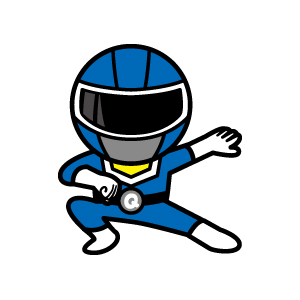 話し合いの場面では、バタフライチャートを使って、異なる立場の意見を書きんでいくことで、どのような意見が出たか、説得力のある意見はどれかといった整理がしやすくなります。また、それぞれの立場から出た意見を、「賛成」と「強い賛成」、「反対」と「強い反対」のように段階をつけて区別することで、より多角的にトピックについて考えることができます。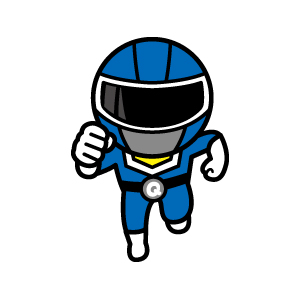 